Network: Impact Report 2020The purpose of this documentThis document flows directly from our Action Plan for 2020 which translated our school priorities into actions for the current year of our five-year improvement cycle. These actions were responsive to identified challenges, changes or risks to delivery of improvement for student learning.Our school’s contribution to whole-of-system Strategic IndicatorsEducation Directorate Strategic Indicator 2018-2021To promote greater equity in learning outcomes in and across ACT public schoolsIn 2020 our school supported this Strategic Indicator through –	Priority 1: Improve Learning Outcomes in Literacy and NumeracyPriority 2: Improve students’ sense of satisfaction, enjoyment of learning and sense of wellbeingPriority 3: Develop collaborative learners who are curious and self-directed problem solversRefinement of Tier 2 and 3 implementation of the Response to Intervention plan and processes.Introduction of Pedagogy meetings to focus, in more depth, on the individualisation of learning.Refinement of release time (Duties Other Than Teaching) to allow for teachers to better assess the impact of teaching and adjust instruction, both at a class and individual levelOngoing use of the Friendship Hub to provide a range of avenues of support for students not engaging in school to an appropriate level.Education Directorate Strategic Indicator 2018-2021To facilitate high quality teaching in ACT public schools and strengthen educational outcomes.In 2020 our school supported this Strategic Indicator through –	Priority 1: Improve Learning Outcomes in Literacy and NumeracyPriority 2: Improve students’ sense of satisfaction, enjoyment of learning and sense of wellbeingPriority 3: Develop collaborative learners who are curious and self-directed problem solversFurther development of Pedagogy meetings to focus, in more depth, on consistent and targeted analysis of data and application of data analysis to improve the impact of teaching on student learningFurther refinement of release time (Duties Other Than Teaching) to allow for teachers to better assess the impact of teaching and adjust instruction, both at a class and individual levelSuccessful implementation of the Writing Project and Writers Camp Education Directorate Strategic Indicator 2018-2021To centre teaching and learning around students as individualsIn 2020 our school supported this Strategic Indicator through –	Priority 1: Improve Learning Outcomes in Literacy and NumeracyPriority 2: Improve students’ sense of satisfaction, enjoyment of learning and sense of wellbeingPriority 3: Develop collaborative learners who are curious and self-directed problem solversContinued implementation of Positive Behaviours for learning (PBL)Implementation of Digital Technologies in the classroom to develop teachers’ skills in teaching digital technology and problem solvingContinue exploring Play based and Project based learningRefinement of Tier 2 and 3 implementations of the Response to Intervention plan and processes.Ongoing use of the Friendship Hub to provide a range of avenues of support for students not engaging in school to an appropriate level.Reporting against our prioritiesPriority 1:	Improve Learning Outcomes in Literacy and NumeracyTargets or measuresBy the end of 2021 the school will achieve:70% of within school matched students demonstrate expected growth, or better, in Year 3 to Year 5 NAPLAN Numeracy (improved from 55% in 2016)Of all within school matched students, 80% achieve 60% of expected growth or better in NAPLAN Numeracy85% of Kindergarten students achieve expected growth or better in PIPS Numeracy (improved from 82% mean 2013-16)75% of Kindergarten students achieve expected growth or better in PIPS Reading (improved from 70% mean 2013-16)65% of students demonstrate expected growth in Writing in the Gordon Primary School Writing Assessment (K-Y6) 80% of student achieve at least 60% of the expected growth in the Gordon Primary School Writing Assessment (K-Y6) In 2020 we implemented this priority through the following strategies.Refine and Expand the Response to Instruction (RTI) approach in Numeracy including instructional strategies for Tier 2 and Tier 3 Develop and Implement a Response to Instruction (RTI) approach for Writing (Tier 1, 2 and 3), Develop and Implement a Response to Instruction (RTI) approach for Reading (Tier 1, 2 and 3),Below is our progress towards our five-year targets achieved with an emphasis on the accumulation and analysis of evidence over the term of our plan. Student learning data(* This percentage is calculated without the inclusion of students who did not sit the assessment in year 3** With the transition to BASE there is no point of comparison from year 3 to 4 of the plan. This is purely measuring students performing at or above expected level.)School program and process data(* This percentage is calculated without the inclusion of students who did not sit the assessment in year 3** this is the effect size for writing for grades 1-6.  See associated graphs that break down the data from the writing tool)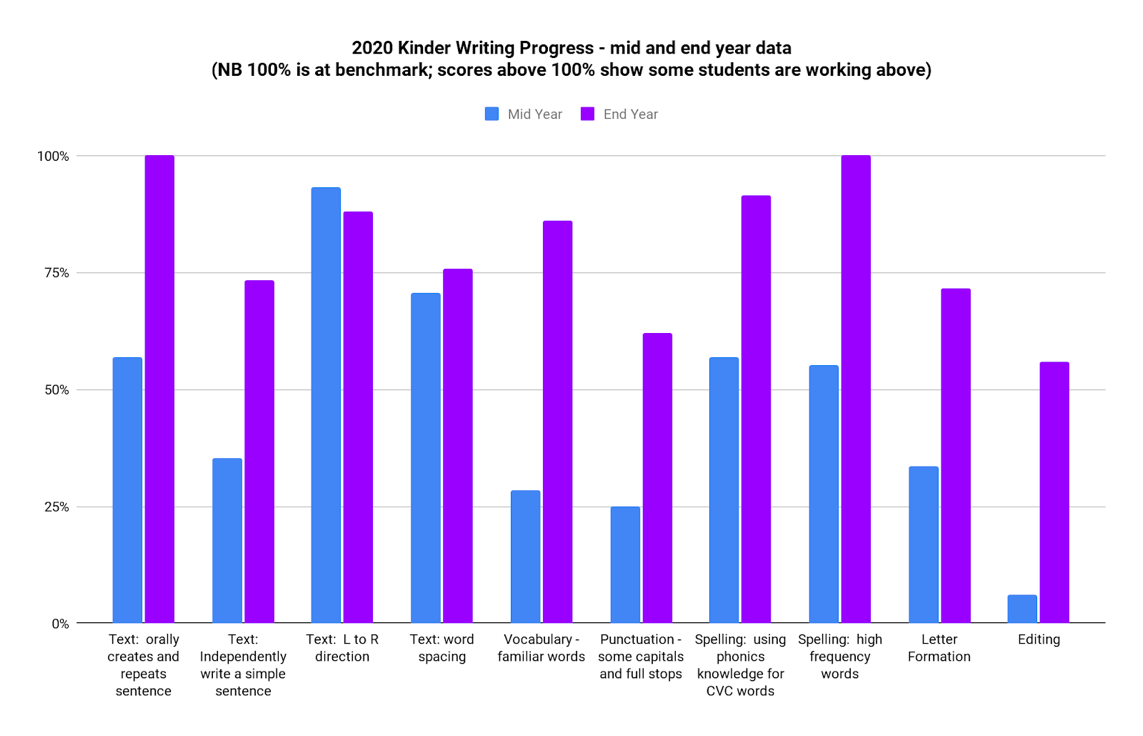 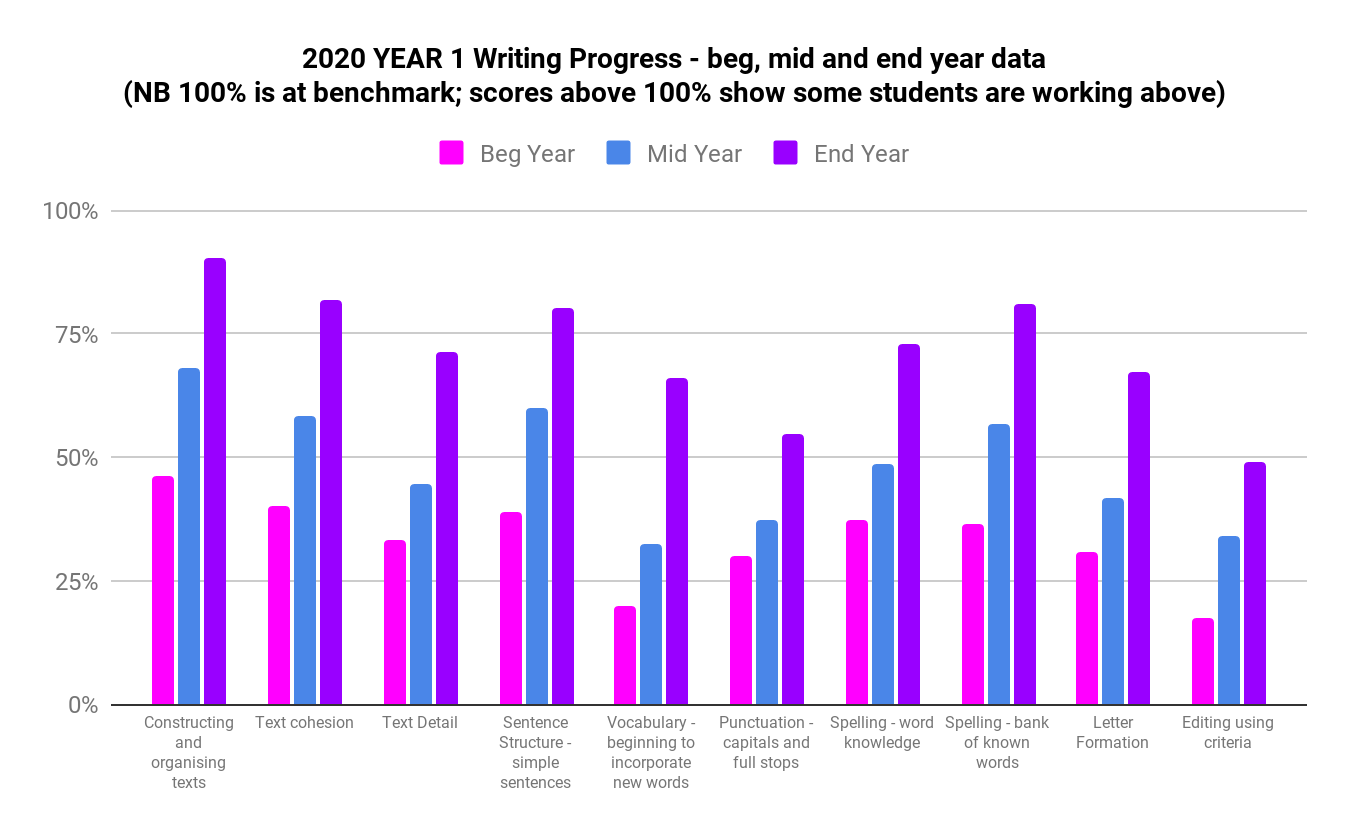 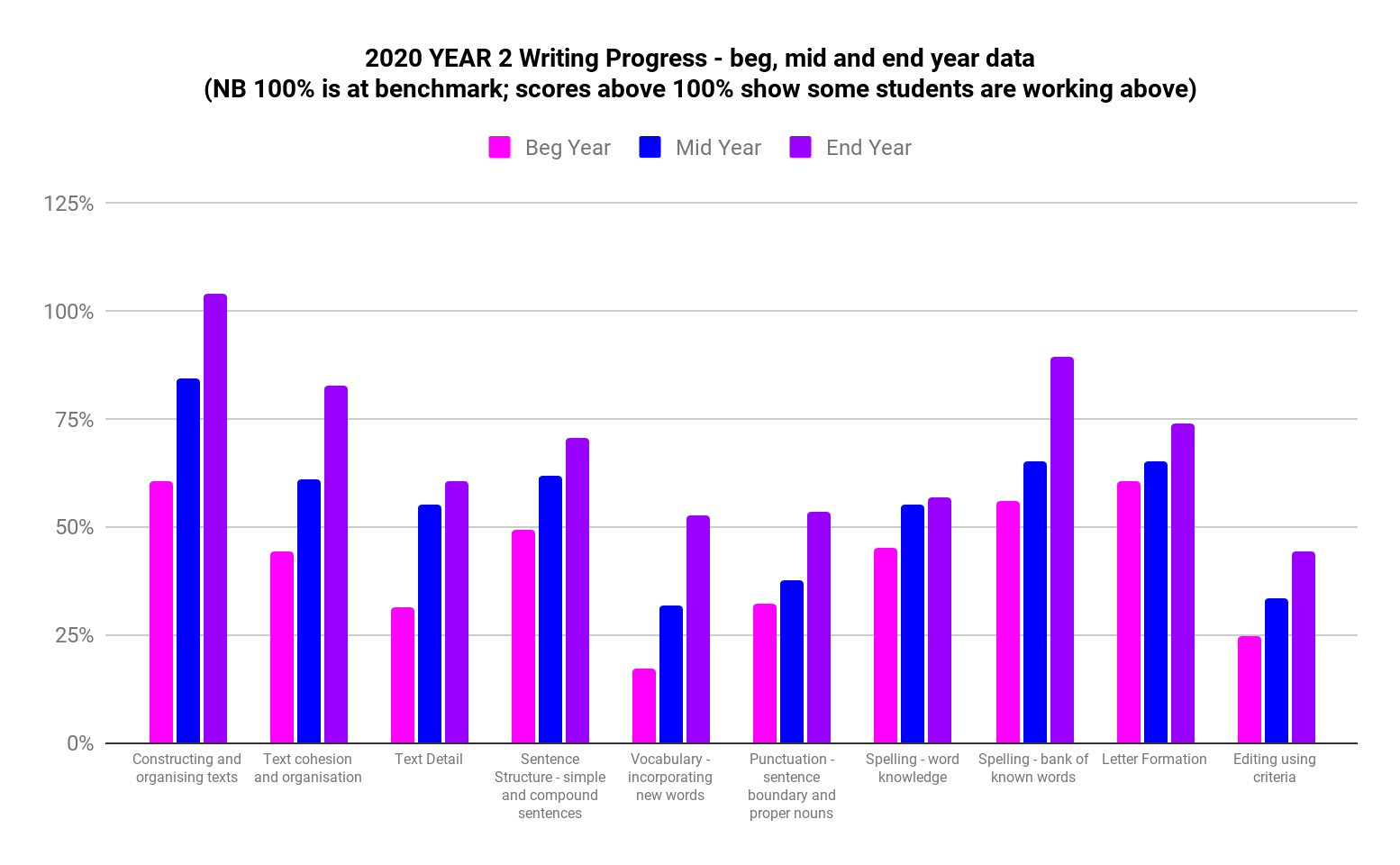 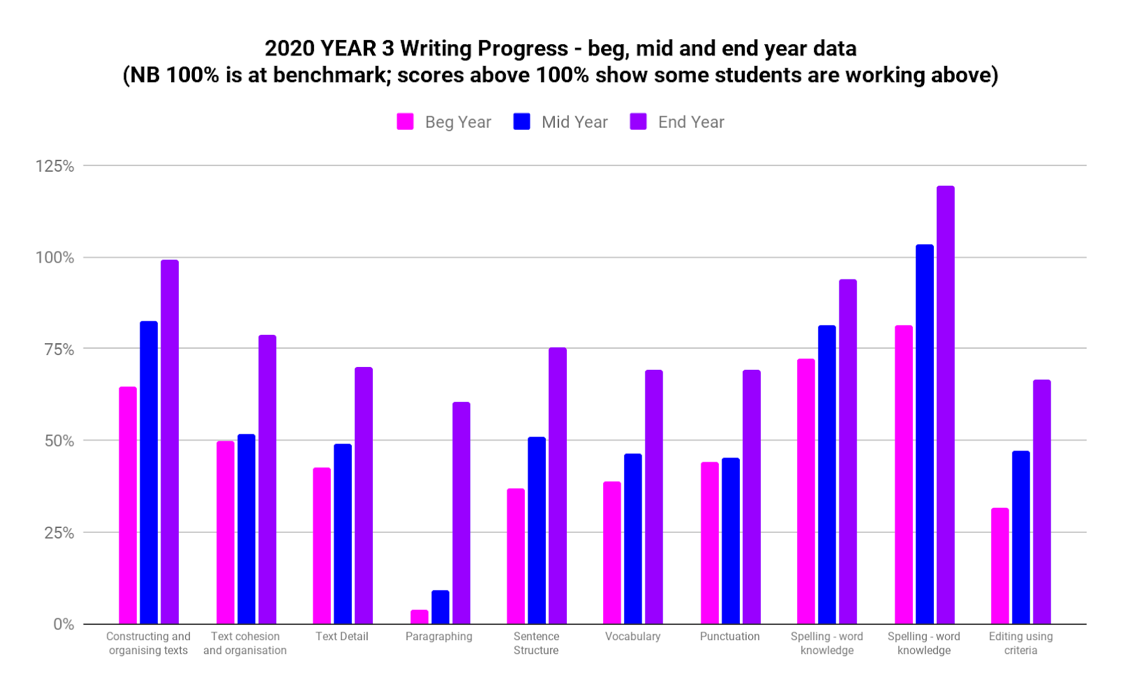 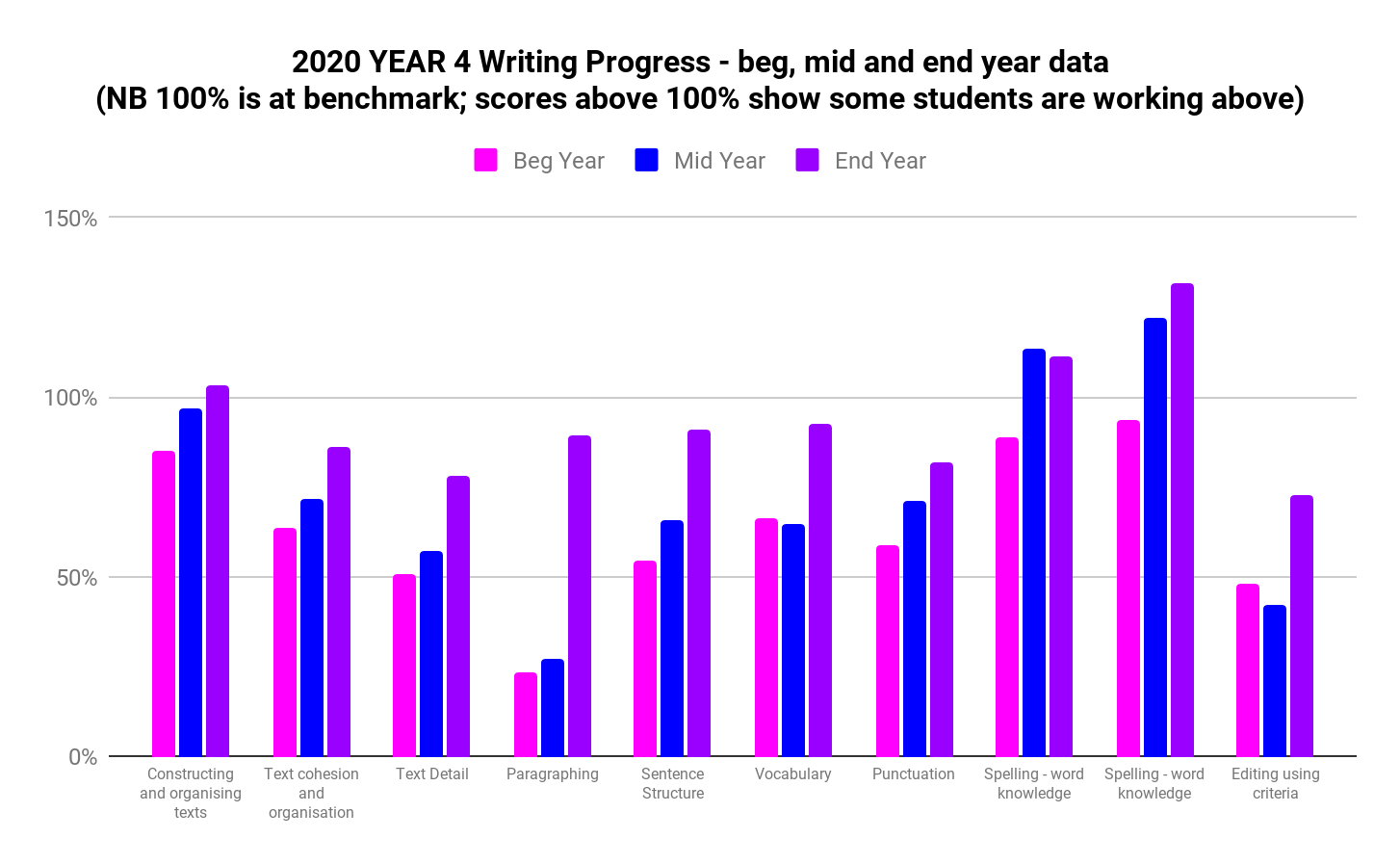 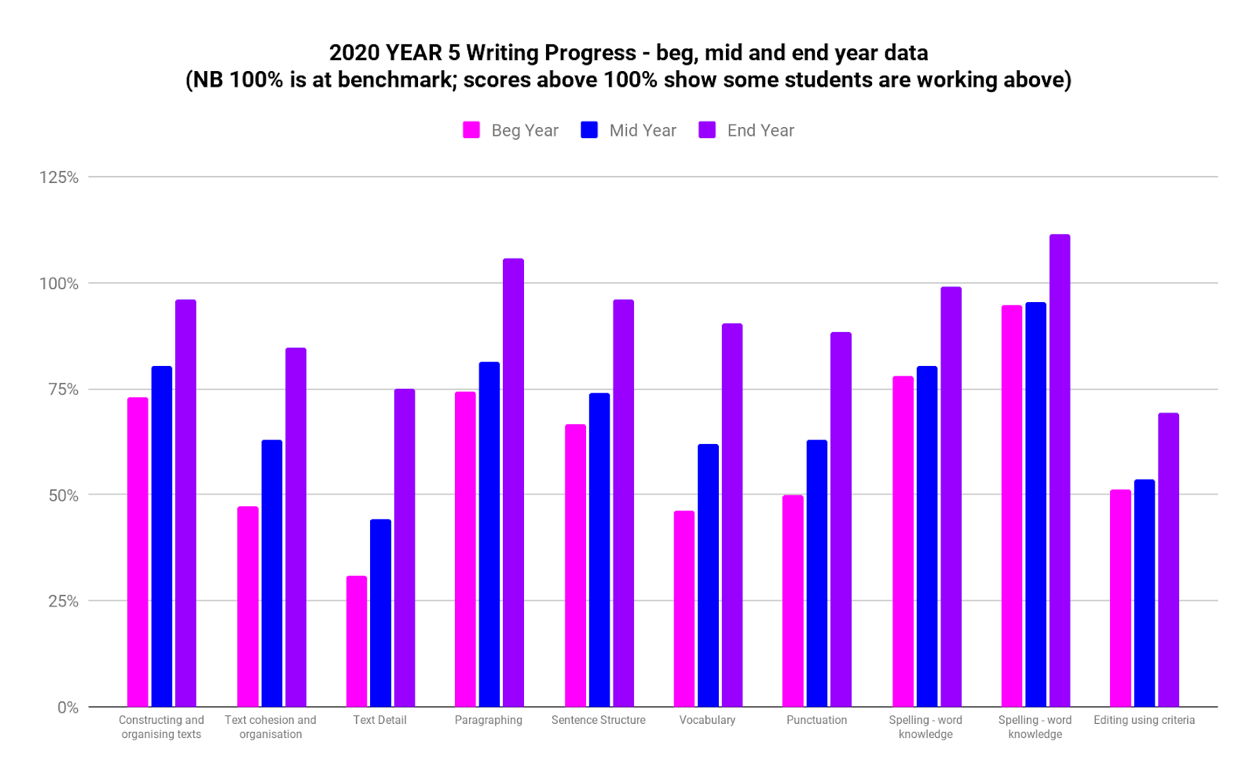 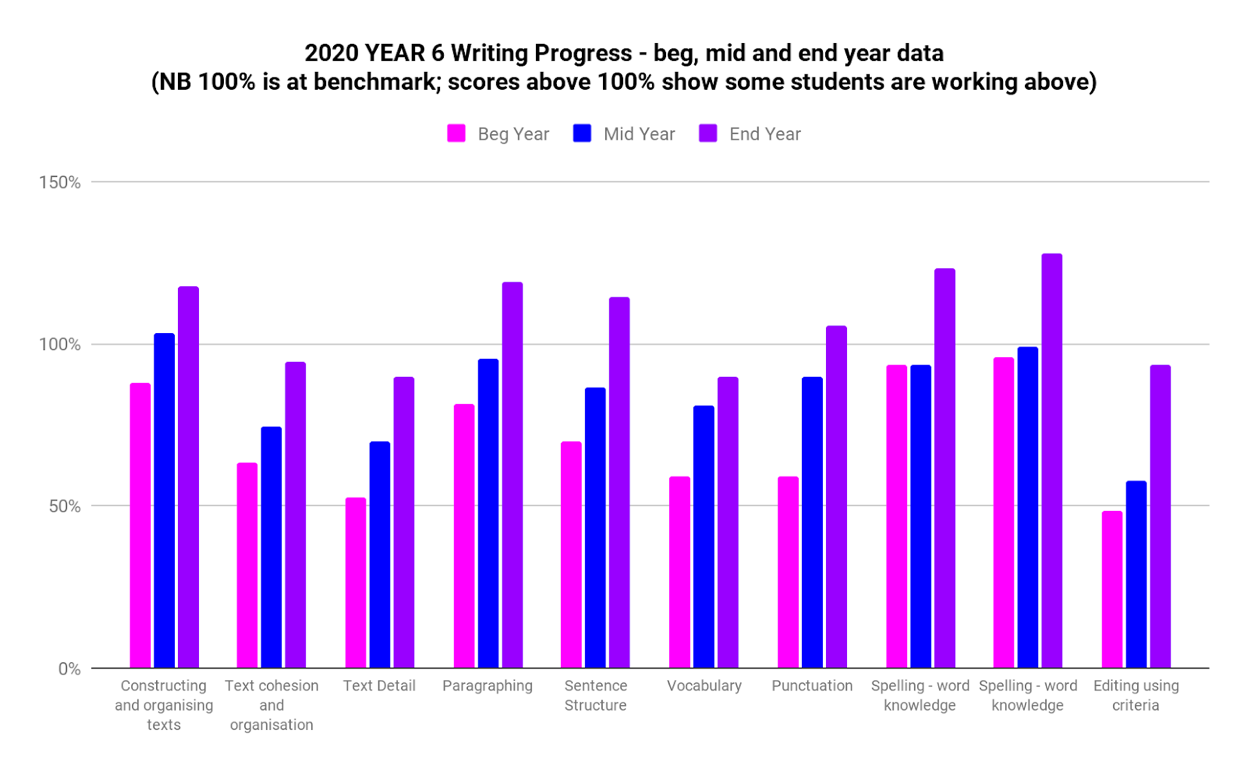 What this evidence tells usOur achievements for this priorityChallenges we will address in our next Action PlanPriority 2:	Improve students’ sense of satisfaction, enjoyment of learning and sense of wellbeingTargets or measuresBy the end of 2021 the school will have sustained for 2 years:82 % positive responses to the statement ‘Teachers at my school treat students fairly’ within the Gordon Primary Yr 3-6 Student Satisfaction Survey having improved from a 76% positive response in 201680 % positive responses to the statement ‘I feel safe at School’ within the Gordon Primary Yr 3-6 Student Satisfaction Survey having improved from a 70% positive response in 201680 % positive responses to the statement ‘I can talk to teachers about my concerns’ within the Gordon Primary Yr 3-6 Student Satisfaction Survey having improved from a 67% positive response in 201665% positive responses to the statement ‘Student behaviour is well managed’ within the Gordon Primary Yr 3-6 Student Satisfaction Survey having improved from a 31% positive response in 201685 % positive responses to the statement ‘I like being at school’ within the Gordon Primary Yr 3-6 Student Satisfaction Survey having improved from a 72% positive response in 201685 % positive responses to the statement ‘The school celebrates the achievements of students’ within the Gordon Primary Yr 3-6 Student Satisfaction Survey having improved from a 70% positive response in 2016In 2020 we implemented this priority through the following strategies.Plan for the explicit teaching and learning of Social Skills, values and Choice Theory concepts for all students. Including PBL lessons Empower Staff to support an optimal learning environment for every student all of the time (including social skilling, application of Choice Theory, Reality Therapy, restorative practices, etc.Establish an ongoing system to monitor students’ satisfaction and other student well-being information, including PBL systems for recognising positive behavioursRefine systems for student management processes.The ongoing celebration of student demonstration of Gordon Values including awards and recognition at Principal’s Lunches.Perception DataWhat this evidence tells usOur achievements for this priorityChallenges we will address in our next Action PlanPriority 3: Develop collaborative learners who are curious and self-directed problem solversTargets or measuresBy the end of 2021 the school will achieve:90 % positive responses to the statement ‘At this school digital technologies help me to learn’ within the Gordon Primary Year 3-6 Student Satisfaction Survey, having improved from a 78% positive response in 201690 % positive responses to the statement ‘Digital technologies help me to manage my schoolwork’ within the Gordon Primary Year 3-6 Student Satisfaction Survey90 % positive responses to the statement ‘I know how to be a good digital citizen’’ within the Gordon Primary Year 3-6 Student Satisfaction Survey90 % positive responses to the statement ‘My school gives me opportunities to do interesting things’ within the Gordon Primary Year 3-6 Student Satisfaction Survey, having improved from a 72% positive response in 2016In 2020 we implemented this priority through the following strategies.Develop and implement a structured approach to student directed play-based and project-based learning.Beginning to equip students with the digital literacies and problem-solving skills that will enable 21 Century capabilities.Below is our progress towards our five-year targets with an emphasis on the accumulation and analysis of evidence over the term of our plan. Student learning dataWhat this evidence tells usOur achievements for this priorityChallenges we will address in our next Action PlanReporting on preschool improvementAll schools with a preschool setting are required to annually review and update their Quality Improvement Plan*. Schools have a choice to either report against their QIP using the Directorate template or to report progress here. *A copy of the QIP is available for viewing at the school.Targets or Measures:Base2016Year 12017Year 22018Year 32019Year 42020Year 570% of within school matched students demonstrate expected growth, or better, in Year 3 to Year 5 NAPLAN Numeracy 55%47%59%44.7%NAOf all within school matched students, 80% achieve 60% of expected growth or better in NAPLAN Numeracy 71%70%87%83% *NA85% of Kindergarten students achieve expected growth or better in PIPS Numeracy 82% mean2013-1688%65%75%95.7 ** over 85 in BASE 75% of Kindergarten students achieve expected growth or better in PIPS Reading 70% mean 2013-1675%84 %72%92.2 **Over 85 in BASETargets or MeasuresBy the end of 2021 the school will have achieved:Base2016Year 12017Year 22018Year 32019Year 42020Year 565% of students demonstrate expected growth in Writing in the Gordon Primary School Writing Assessment (K-Y6)  (NAPLAN)No Data55%57%55% *0.52 **80% of student achieve at least 60% of the expected growth in the Gordon Primary School Writing Assessment (K-Y6) NAPLANNo Data70%73%84% *NAThere is no NAPLAN data for 2020. The data previously indicated that Gordon Primary School has made some progress towards the targets set for 2021. In general, in NAPLAN and PIPS there has been an inconsistent narrative of growth, dipping in 2019, after some gains in 2018.  There was a rise in the PIPs Numeracy data in 2018, following a dip in 2019.  However, the system has moved to the BASE assessment tool instead of PIPs.  This is not growth data but the percentage of children performing at or above expected level (85) is well over 90%.  The school had planned on using a school-based Writing Assessment tool to measure student growth.  Issues around the use of this tool as a way for statistically measuring growth saw the school continue to use NAPLAN data in 2019.  In 2019 a more explicit and refined Gordon Writing Ruler was implemented and used with all students and that this gives teachers a more detailed and effective set of data with which to analyse student performance and plan learning. The use of this tool is continuing to be refined and it is giving teachers important formative data with which to improve pedagogy in writing.  As indicated in the charts above, there has been consistent and significant growth in student’s mastery of relevant writing skills, as measured using the Gordon Primary Writing Tool.  While a direct correlation can’t be drawn to NAPLAN data it is still a significant piece of school-based data that tracks growth and provides valuable formative data for teachers. The 2020 data entry on Writing progress is ‘effect size.’  According to John Hattie’s work average growth is demonstrated by an effect size of 0.4.  At Gordon, in 2020 the effect size for Writing, grades 1 to 6, is calculated to be 0.52, clearly showing better than average growth.The continued growth and success of Pedagogy meetings with a strong focus on:Consistent, focussed and collaboratively conducted in-depth analysis of data and its application to improve the impact of teaching on student learningGreater individualisation of learningImproved consistency and efficacy in pedagogy and data use across the schoolSuccessful and consistent implementation of the Gordon Primary Writing Tool, providing a:Relevant measure for growth, Valuable formative assessment tool and quality data for assessing ongoing growthCoaching and mentoring of all teachers and executive staffContinue to enhance the work of the Pedagogy meetings with a view to improving outcomes in Reading, Writing and MathematicsBuild the meta language of maths through explicit exposure to concepts in the early yearsTargets or MeasuresBy the end of 2021 the school will have sustained for 2 years a/an:Base2016Year 12017Year 22018Year 32019Year 42020Year 582 % positive responses to the statement ‘Teachers at my school treat students fairly’ within the Gordon Primary Yr 3-6 Student Satisfaction Survey having improved from a 76% positive response in 201676%86%84%77%75%13% were negative80 % positive responses to the statement ‘I feel safe at School’ within the Gordon Primary Yr 3-6 Student Satisfaction Survey having improved from a 70% positive response in 201670%80%80%76%68%13% were negative80 % positive responses to the statement ‘I can talk to teachers about my concerns’ within the Gordon Primary Yr 3-6 Student Satisfaction Survey having improved from a 67% positive response in 201667%83%87%83%75%11% were negative65% positive responses to the statement ‘Student behaviour is well managed’ within the Gordon Primary Yr 3-6 Student Satisfaction Survey having improved from a 31% positive response in 201631%54%62%63%66%18% were negative85 % positive responses to the statement ‘I like being at school’ within the Gordon Primary Yr 3-6 Student Satisfaction Survey having improved from a 72% positive response in 201672%89%89%86%84%5% were negative85 % positive responses to the statement ‘The school celebrates the achievements of students’ within the Gordon Primary Yr 3-6 Student Satisfaction Survey having improved from a 70% positive response in 201670%95%91%93%85%0% were negativeIn two of the items the school has met or exceeded the targets set for the completion of the plan in 2021.  In the item ‘I like being at my school’ the positive response was at 84%, one percentage point below target.  Interestingly only 5% of students responded negatively to this item. The negative responses in all of the items are relatively low with a bigger percentage being neutral or unsure.  In many of these items the positive responses are close to or above the 2016 base.   In the one item that had until 2020 been unable to see success, ‘Student behaviour is well managed’, the school has consistently improved from year to year and has now achieved this target, having risen from 31% in 2016, more than doubling that year’s response.  There were 66% of responses that were positive, 3% up from last year and above the target by 1%.  It is important to note that, with the exception of one item,  these results are all above the system average for ACT primary schools.The embedding of a culture and learning environment where students are happy, seek and enjoy learning and feel safe and well.The excellent work of teachers and the wellbeing team, The ongoing consolidation of the Positive Behaviours for Learning program and other well-being initiatives (eg Lift Off), The Friendship Hub continues to be an important part of the wellbeing culture at GordonImproved use of staff resources to support student exhibiting highly challenging needs and complex behaviours.Enhanced implementation of consistent, quality teaching of Positive Behaviours for Learning, focussing on ‘in classroom behaviour’, across the school.Implementation of the Be You program, aligned with PBL and Bounce BackIdentify and address 2019 and 2020 decline in positive responses regarding safetyContinue to build teacher’s skills in being able to have challenging conversations.Targets or Measures:By the end of 2021 the school will have sustained for 2 years a/an:Base2016Year 12017Year 22018Year 32019Year 4Year 590 % positive responses to the statement ‘At this school digital technologies help me to learn’ within the Gordon Primary Year 3-6 Student Satisfaction Survey, having improved from a 78% positive response in 201678%96%na95.1%90%2% were negative90 % positive responses to the statement ‘Digital technologies help me to manage my schoolwork’ within the Gordon Primary Year 3-6 Student Satisfaction Surveynanana92%86%2% were negative90 % positive responses to the statement ‘I know how to be a good digital citizen’’ within the Gordon Primary Year 3-6 Student Satisfaction Surveynanana95%91%0% were negative90 % positive responses to the statement ‘My school gives me opportunities to do interesting things’ within the Gordon Primary Year 3-6 Student Satisfaction Survey, having improved from a 72% positive response in 201672%94%93 %92%90%5% were negativeThe data indicate that Gordon Primary School has made significant gains since 2016, even though this is a new priority for the school. In 2020 90 percent of students rated the school positively in three of the four target areas.  In the three questions relating to digital technologies data have not been consistently collected so trends are difficult to determine.  However, a 2020 positive response rate over 90 percent is very pleasing, noting that the objective was to achieve these outcomes over a two-year period.  While the four years of positive responses in the nineties is rewarding the school is looking to maintain that high base.  A significant point to note is that where data have been collected the school has improved, since 2016 by more than 15 percent in positive responses to two of the questions.   There has been a slight drop in all items with positive responses for the item ‘Digital technologies help me to manage my schoolwork’ dropping to 86%.  Interestingly, the negative response in all of these items is extremely low, ranging between 0 and 5 percent.  Another fact of note is that all these results are well in excess (8 to 13 percent above) of the ACT average against these items.All teaching staff participated in Digital Technologies Professional Learning and have received classroom support.Exposure and upskilling in understanding of Digital Technology curriculum.There has been notable improvement in staff confidence regarding teaching Digital Technologies.The establishment of a “Creator Space”Systems are in place to meet project-based learning – including ensuring that students continue to undergo transformative learning by working through the ‘Learning by Design’ knowledge processes.Maintaining the momentum from the Digital Technologies in Focus (TGiF) ProjectEffectively supporting teachers to implement the Digital Technologies curriculum in their classrooms.Improving integration of Digital Technologies with other curriculum areasFinding ways to measure success in developing curious and creative learners.  Documentation of learning outcomes in the Digital Technology Curriculum, Play-based learning and Project-based learning.Refined teaching of Australian Curriculum CapabilitiesThe report on the Gordon Preschool Quality Improvement Plan is provided on a separate document.  The report on the QIP is available on request.